NOVÁ SOCIÁLNĚ AKTIVIZAČNÍ SLUŽBA PRO RODINY S DĚTMI V REGIONU ZLÍNSKOOd 1. 6. 2017 působí v regionu Zlínsko nově vzniklé Sociálně aktivizační služby pro rodiny s dětmi při Dětském centru Zlín, p. o., jejichž posláním je poskytnout rodině s dítětem podporu v řešení jejich obtížné životní situace, a to zejména v jejich přirozeném prostředí. Podle potřeb dítěte je podpora zaměřena na rozvoj sociálních, rodičovských a občanských kompetencí osob pečujících o dítě, včetně zapojení osob z širšího sociálního okolí. Služba se snaží o zapojení a aktivizaci všech členů rodiny do řešení jejich nepříznivé situace. Rodina je podporována mimo jiné v oblasti rodičovství, výchovy a péče o dítě, zaměstnání, bydlení, vedení domácnosti, hospodaření, v oblasti nápravy vztahů v rodině, při vyřizování dávek a běžných záležitostí, ve spolupráci se školami, v oblasti zdraví a komunikaci se zdravotnickými institucemi…. Snahou je obnova narušených funkcí rodiny a tím snížení dopadů ohrožující vývoj dítěte, prevence umístění dítěte do náhradní rodinné nebo institucionální péče či příprava na návrat dítěte zpět do rodiny z náhradní rodinné nebo institucionální péče. Pracovníci SAS DC Zlín podporují rodiny s dětmi od 0 do 18 let. Pracují s rodinami, kde došlo k umístění dítěte mimo biologickou rodinu (ZDVOP, ústavní péče, pěstounství na přechodnou dobu) a pečující osoby usilují o navrácení dítěte zpět do rodiny. Dále se věnují těhotným ženám, které potřebují podporu při přípravě na příchod a péči o dítě, nebo se nachází v nepříznivé životní situaci, kdy je ohroženo zdraví a vývoj nenarozeného dítěte. Sociálně aktivizační služby jsou dostupné v celém regionu Zlínska (oblast Otrokovic, Holešova, Luhačovic, Vizovic i Zlína). Jsou poskytovány zdarma, na principu dobrovolnosti, zejména terénní formou v přirozeném prostředí rodin, zázemí pro ambulantní práci je na adrese Dětského centra Burešov ve Zlíně.Provozní doba terénní služby: Po-Pá 07:00-18:00 hod.Provozní doba ambulance: Po-Pá 12:00-18:00 hod.Kontakt: Dětské centrum Zlín, p. o. -  SAS, Burešov 3675, Zlín, telefon: 739 544 907, e-mail: sas@dczlin.czBližší informace naleznete na www.dczlin.czSociální služba je financována z Evropského sociálního fondu prostřednictvím Operačního programu Zaměstnanost a z rozpočtu Zlínského kraje.  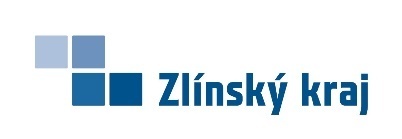 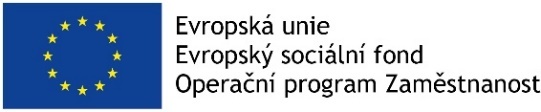 